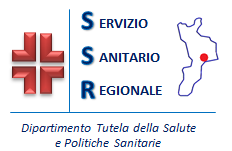 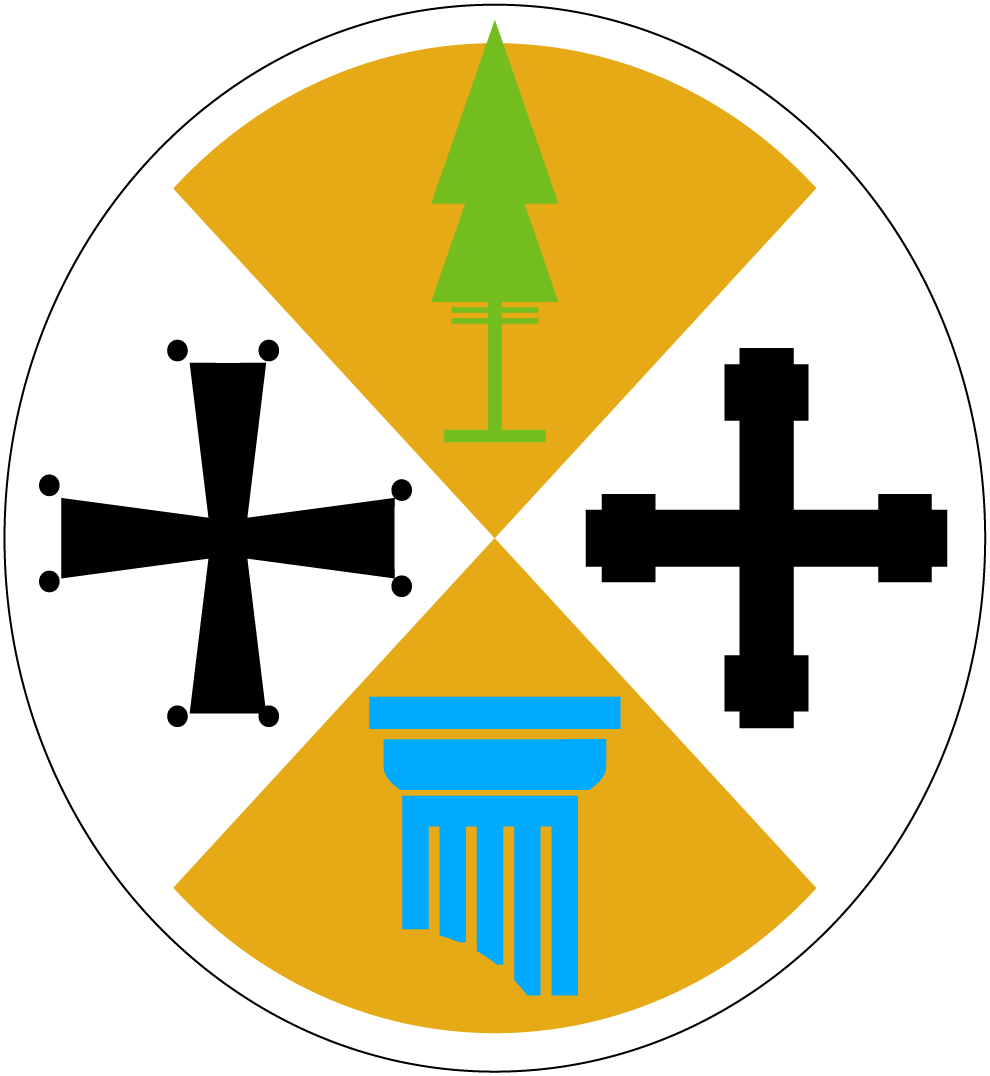 Oggetto: Procedura Aperta ai sensi degli artt. 58 e 60 del D.Lgs. 50/2016 per l’affidamento della fornitura di gruppi statici di continuità-UPS comprensiva di trasporto, scarico a terra e posa in opera, da intendersi come fornitura a piè d’opera, con contestuale disconnessione, ritiro trasporto in discarica controllata con rilascio di certificato di avvenuto smaltimento a norma dei gruppi statici di continuità-UPS esistentiIl sottoscritto …………………………………………………… nato a ………………………………… (Provincia di …………………………………………..) il ….….../………../………...., residente in ………………………………………..  (Provincia di ……………………………………………….), Via/Piazza …………………………………………………, n. …………….., CAP ………………., codice fiscale ……………………………………………., in qualità di:□ titolare o legale rappresentante□ procuratore dell’operatore economico …………………………………………………………………………………con sede legale in ……………………………………………….... (Provincia di ……………………), Via/Piazza ……………………………………………………………….. n. ……………………………con codice fiscale n…………………………………….…………………….....................…...................con partita IVA n. ……………..………………………………………………….……….....................codice attività ……………………………………………………………………………………………..DICHIARA□ Nel caso di raggruppamenti temporanei già costituiti:-	di allegare copia autentica del mandato collettivo irrevocabile con rappresentanza conferito alla mandataria per atto pubblico o scrittura privata autenticata;-	ai sensi dell’art. 48, comma 4 del Codice, che le parti del servizio, ovvero la percentuale in caso di servizio indivisibile, che saranno eseguite dai singoli operatori economici riuniti sono: …………………………………………………………………………………………………………………………………...…………………………………………………………………………………………………………….□ Per i consorzi ordinari o GEIE già costituiti:-	di allegare l’atto costitutivo e statuto del consorzio o GEIE, in copia autentica, con indicazione del soggetto designato quale capofila;-	ai sensi dell’art. 48, comma 4 del Codice, che le parti del servizio, ovvero la percentuale in caso di servizio indivisibile, che saranno eseguite dai singoli operatori economici riuniti o consorziati sono: ….……………………………………………………………………………………………………………...…………………………………………………………………………………………………………….□ Per i raggruppamenti temporanei o consorzi ordinari o GEIE non ancora costituiti:-	che l’operatore economico al quale, in caso di aggiudicazione, sarà conferito mandato speciale con rappresentanza o funzioni di capogruppo è: ………………………………………………………………-	di impegnarsi, in caso di aggiudicazione, ad uniformarsi alla disciplina vigente con riguardo ai raggruppamenti temporanei o consorzi o GEIE ai sensi dell’art. 48, comma 8 del Codice conferendo mandato collettivo speciale con rappresentanza all’impresa qualificata come mandataria che stipulerà il contratto in nome e per conto delle mandanti/consorziate;-	ai sensi dell’art. 48, comma 4 del Codice, che le parti del servizio, ovvero la percentuale in caso di servizio indivisibile, che saranno eseguite dai singoli operatori economici riuniti o consorziati sono: ….……………………………………………………………………………………………………………...…………………………………………………………………□ Per le aggregazioni di imprese aderenti al contratto di rete. Se la rete è dotata di un organo comune con potere di rappresentanza e soggettività giuridica:-	di allegare copia autentica o copia conforme del contratto di rete, redatto per atto pubblico o scrittura privata autenticata, ovvero per atto firmato digitalmente a norma dell’art. 25 del d.lgs. 82/2005, con indicazione dell’organo comune che agisce in rappresentanza della rete;-	che le imprese per le quali la rete concorre sono: ……………………………………………………..……………………………………………………………………………………………………………..-	che le parti del servizio, ovvero la percentuale in caso di servizio indivisibile, che saranno eseguite dai singoli operatori economici aggregati in rete sono: ……………………………………………………………………………………………………………………………………………………………………..□ Per le aggregazioni di imprese aderenti al contratto di rete. Se la rete è dotata di un organo comune con potere di rappresentanza ma è priva di soggettività giuridica:-	di allegare copia autentica del contratto di rete, redatto per atto pubblico o scrittura privata autenticata, ovvero per atto firmato digitalmente a norma dell’art. 25 del d.lgs. 82/2005, recante il mandato collettivo irrevocabile con rappresentanza conferito alla impresa mandataria; qualora il contratto di rete sia stato redatto con mera firma digitale non autenticata ai sensi dell’art. 24 del d.lgs. 82/2005, il mandato nel contratto di rete non può ritenersi sufficiente e sarà obbligatorio conferire un nuovo mandato nella forma della scrittura privata autenticata, anche ai sensi dell’art. 25 del d.lgs. 82/2005;- 	che le parti del servizio, ovvero la percentuale in caso di servizio indivisibile, che saranno eseguite dai singoli operatori economici aggregati in rete sono: ……………………………………………………….……………………………………………………………………………………………………………..□ Per le aggregazioni di imprese aderenti al contratto di rete. Se la rete è dotata di un organo comune privo del potere di rappresentanza o se la rete è sprovvista di organo comune, ovvero, se l’organo comune è privo dei requisiti di qualificazione richiesti, partecipa nelle forme del RTI costituito o costituendo:-	in caso di RTI costituito: di allegare copia autentica del contratto di rete, redatto per atto pubblico o scrittura privata autenticata ovvero per atto firmato digitalmente a norma dell’art. 25 del d.lgs. 82/2005 con allegato il mandato collettivo irrevocabile con rappresentanza conferito alla mandataria, recante l’indicazione del soggetto designato quale mandatario e delle parti del servizio, ovvero della percentuale in caso di servizio indivisibile, che saranno eseguite dai singoli operatori economici aggregati in rete; qualora il contratto di rete sia stato redatto con mera firma digitale non autenticata ai sensi dell’art. 24 del d.lgs. 82/2005, il mandato deve avere la forma dell’atto pubblico o della scrittura privata autenticata, anche ai sensi dell’art. 25 del d.lgs. 82/2005;-	in caso di RTI costituendo: di allegare copia autentica del contratto di rete, redatto per atto pubblico o scrittura privata autenticata, ovvero per atto firmato digitalmente a norma dell’art. 25 del d.lgs. 82/2005, con allegate le seguenti dichiarazioni, rese da ciascun concorrente aderente al contratto di rete, attestanti:a.	che il concorrente al quale, in caso di aggiudicazione, sarà conferito mandato speciale con rappresentanza o funzioni di capogruppo è: ……………………………………………………………..b.	l’impegno, in caso di aggiudicazione, ad uniformarsi alla disciplina vigente in materia di raggruppamenti temporanei;c.	che le parti del servizio, ovvero la percentuale in caso di servizio indivisibile, che saranno eseguite dai singoli operatori economici aggregati in rete sono: ……………………………………………………………………………………………………………………………………………………………………Il mandato collettivo irrevocabile con rappresentanza potrà essere conferito alla mandataria con scrittura privata. Qualora il contratto di rete sia stato redatto con mera firma digitale non autenticata ai sensi dell’art. 24 del d.lgs. 82/2005, il mandato dovrà avere la forma dell’atto pubblico o della scrittura privata autenticata, anche ai sensi dell’art. 25 del d.lgs. 82/2005.Luogo e data ________________________									FIRMA DIGITALE           ________________________Le suddette dichiarazioni dovranno essere rese e sottoscritte digitalmente secondo le seguenti modalità:-	nel caso di raggruppamento temporaneo o consorzio ordinario costituiti: dalla mandataria/capofila;-	nel caso di raggruppamento temporaneo o consorzio ordinario non ancora costituiti: da tutti i soggetti che costituiranno il raggruppamento o consorzio;-	nel caso di aggregazioni di imprese aderenti al contratto di rete si fa riferimento alla disciplina prevista per i raggruppamenti temporanei di imprese, in quanto compatibile. In particolare:a.	se la rete è dotata di un organo comune con potere di rappresentanza e con soggettività giuridica, ai sensi dell’art. 3, comma 4-quater, del d.l. 10 febbraio 2009, n. 5, la dichiarazione deve essere sottoscritta dal solo operatore economico che riveste la funzione di organo comune;b.	se la rete è dotata di un organo comune con potere di rappresentanza ma è priva di soggettività giuridica, ai sensi dell’art. 3, comma 4-quater, del d.l. 10 febbraio 2009, n. 5, la dichiarazione deve essere sottoscritta dall’impresa che riveste le funzioni di organo comune nonché da ognuna delle imprese aderenti al contratto di rete che partecipano alla gara; c.	se la rete è dotata di un organo comune privo del potere di rappresentanza o se la rete è sprovvista di organo comune, oppure se l’organo comune è privo dei requisiti di qualificazione richiesti per assumere la veste di mandataria, la dichiarazione deve essere sottoscritta dall’impresa aderente alla rete che riveste la qualifica di mandataria, ovvero, in caso di partecipazione nelle forme del raggruppamento da costituirsi, da ognuna delle imprese aderenti al contratto di rete che partecipa alla gara;- 	nel caso di consorzio di cooperative e imprese artigiane o di consorzio stabile di cui all’art. 45, comma 2 lett. b) e c) del Codice: dal consorzio medesimo.La dichiarazione può essere resa e sottoscritta anche da un procuratore del legale rappresentante. In tal caso il concorrente allega copia conforme all’originale della procura. 